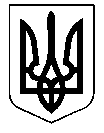 УкраїнаХарківська область Балаклійський районПРИШИБСЬКИЙ  НАВЧАЛЬНО-ВИХОВНИЙ КОМПЛЕКС «ЗАГАЛЬНООСВІТНІЙ НАВЧАЛЬНИЙ ЗАКЛАД І-ІІІ СТУПЕНІВ-ДОШКІЛЬНИЙ НАВЧАЛЬНИЙ ЗАКЛАД» БАЛАКЛІЙСЬКОЇ РАЙОННОЇ РАДИ ХАРКІВСЬКОЇ ОБЛАСТІ№ 2545771764223, Харківська область, Балаклійський район с. Пришиб, вул.Данилевського, 70/2 тел.(05749) 2-80-33Е-mail: рryshybschool@ukr.net__________________________________________________________________________________ІнформаціяПришибського навчально-виховного комплексу «загальноосвітній навчальний заклад I-III ступенів – дошкільний навчальний заклад»Балаклійської районної ради Харківської областіПро структуру та органи управління закладом освіти (НВК)Директор:  Соснова Олена Василівна- рада НВК (Мороз Т. І., Соснова О. В., Обізна О. Є., Білодід Н. І.,Зінченко О. М., Чичельник І. М., Буряк В. А., Колодяжна Н. П., Глінська С. О., Рукавіцина Л. С. Судак Л., Колодяжна А., Коваленко Т.) ; - педагогічна рада НВК; - органи громадського самоврядування (батьківські комітети, орган учнівського самоврядування «КРОК»). Директор НВК                                                 О. В. Соснова